Работа включает в себя эскизные зарисовки с нескольких ракурсов (фото), презентация в PowerPoint с детальным описанием проекта.Задание: Сделать презентацию с эскизными зарисовками транспорта будущего.На выбор в двух направлениях ОБЩЕСТВЕННЫЙ или ИНДИВИДУАЛЬНЫЙА также выбрать тип по характеру передвижения:- наземный- водный- воздушный- космическийЗарисовать придуманный объект из будущего и сделать описание в презентации.В описании должно быть: - что это такое и как называется (т.е. придумать название изделия),- какие материалы используются,- как это работаетФотографии зарисовок сделать поэтапные (а не сразу итоговые), вставить фотографии в презентацию. Выполнять зарисовки можно карандашами, маркерами или любыми другими материалами на выбор.Общекультурные  компетенции: способность к абстрактному мышлению, анализу, синтезу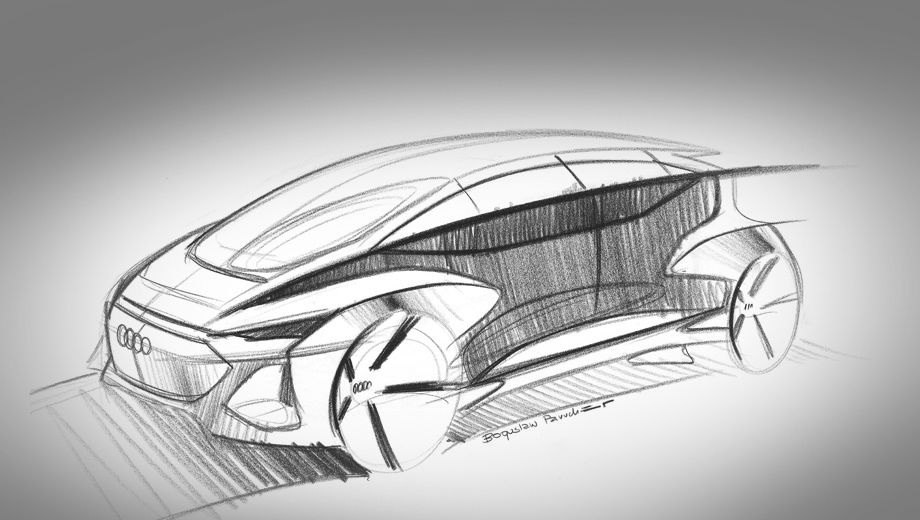 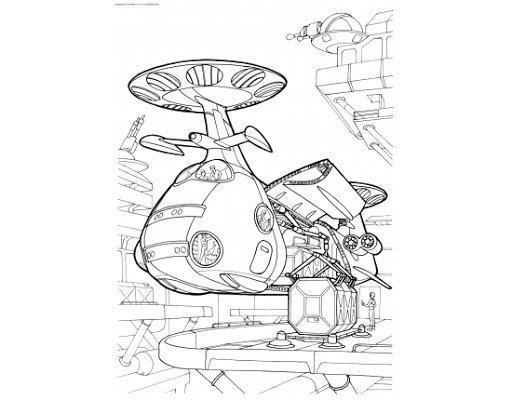 Примеры эскизных зарисовок.